MANUAL OPERATING PROSEDUR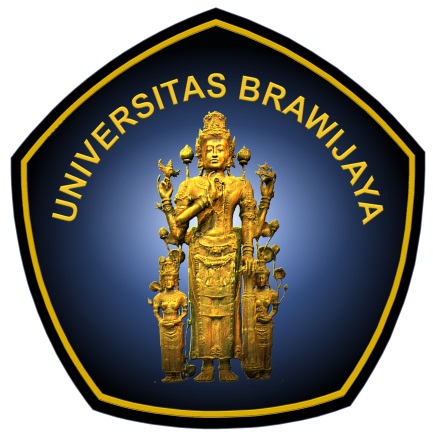 TUGAS ELEMEN MESINTEKNIK MESIN UNIVERSITAS BRAWIJAYA MANUAL OPERATING PROSEDUR TUGAS ELEMEN MESINTEKNIK MESIN UNIVERSITAS BRAWIJAYA KATA PENGANTARPuji syukur kehadirat Allah SWT yang telah melimpahkan rahmat dan hidayah- Nya sehingga Manual Operating Prosedur ini dapat diselesaikan. Bersama dengan dokumen-dokumen yang lain, dokumen  ini  dimaksudkan untuk  dipakai  sebagai  salah satu manual dalam pelaksanaan Sistem Jaminan Mutu Akademik yang  bertujuan  untuk menjamin mutu penyelenggaraan pendidikan di Jurusan Teknik Mesin Universitas Brawijaya.Setelah dilakukan penyusunan Manual Operating Procedure, tahap berikut yang harus dilakukan adalah pelaksanaan Manual Operating Procedure yang sangat menetukan berhasil tidaknya pelaksanaan Sistem Jaminan Mutu Akademik di lingkungan Jurusan Teknik Mesin Universitas Brawijaya.. Dalam pelaksanaannya, diharapkan partisipasi aktif semua pihak untuk melaksanakan apa yang disyaratakan dalam dokumen-dokumen Sistem Jaminan Mutu sehingga penjaminan mutu akademik mendapatkan hasil seperti yang diharapkan.Dalam menyusun Manual Operating Prosedur ini  pasti  masih  ada  kelemahan dan kekurangan. Untuk lebih memperkuat standar mutu pendidikan, saran dan kritik dari para civitas akademika di lingkungan Jurusan Teknik Mesin sangat diharapkan.Malang, 16 September 2016Kepala StudioDAFTAR ISITUGAS ELEMEN MESINTujuanManual prosedur ini digunakan sebagai acuan dalam mengatur kegiatan pendukung perkuliahan dalam pengerjaan Tugas Elemen Mesin.Tugas Elemen Mesin Tugas Elemen Mesin adalah salah satu fasilitas Jurusan yang dapat digunakan untuk mengoptimalkan keilmuan elemen mesin dalam mendukung perkembangan aplikasi rancang bangun di bidang Teknik  Mesin. Struktur OrganisasiBagan Struktur Organisasi Tugas Elemen Mesin sebagai berikut: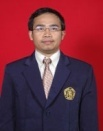 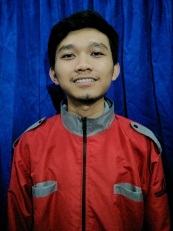 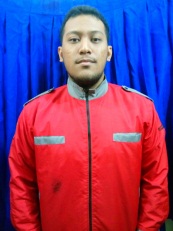 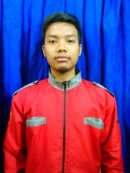 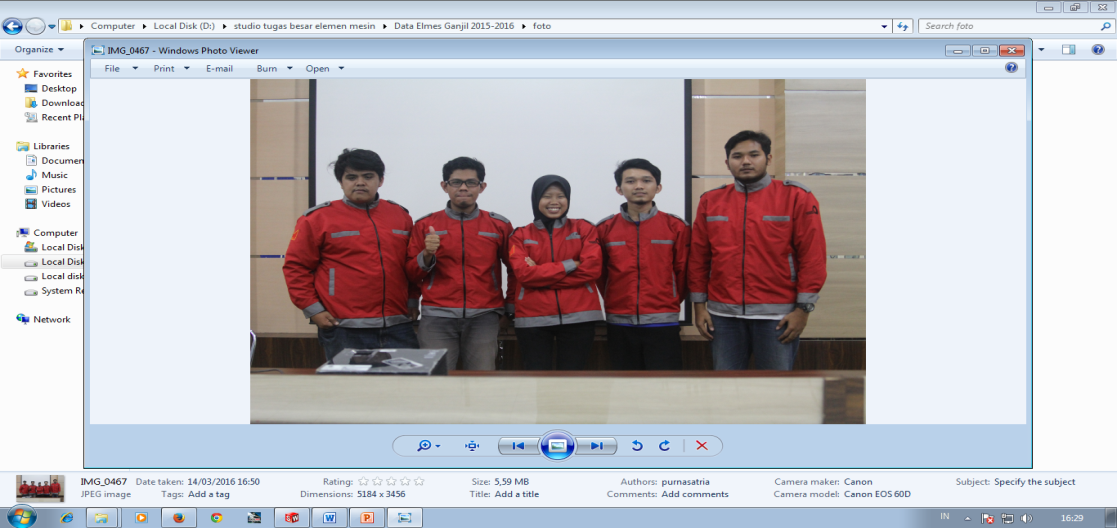 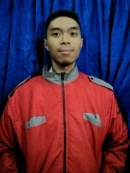 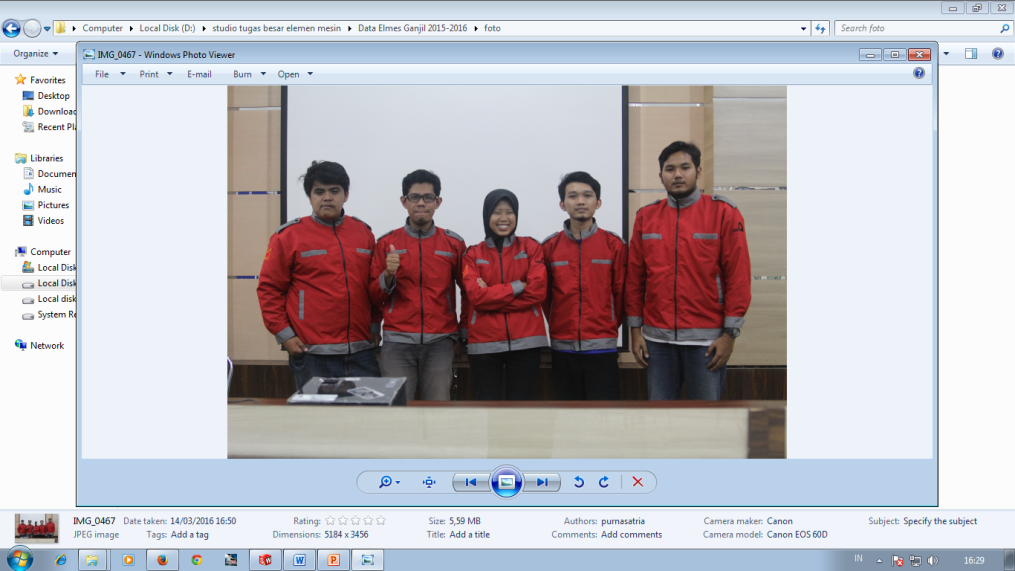 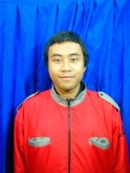 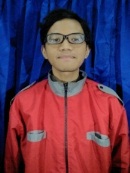 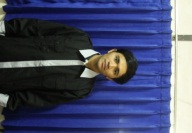 Persyaratan Mengikuti Tugas Elemen MesinUntuk  dapat mengikuti Tugas Elemn Mesin, calon Praktikan diwajibkan telah menempuh mata kuliah Elemen Mesin II.Mekanisme dan Prosedur Pendaftaran Tugas Elemen MesinMekanisme daftar ulang dilakukan di studio elemen mesin dengan membawa kelengkapan pendaftaran praktikum.Mengisi kartu tanda (ID Card ) peserta.Mengisi absensi pendaftaran.Transkrip untuk mengetahui telah menempuh mata kuliah Elemen Mesin II.KRS.Pas foto.Mengisi Form Pendaftaran di Studio Tugas Elemen Mesin.Diagram Alir Tugas Elemen MesinProsedur Peminjaman BukuKode Dokumen:Revisi:Tanggal:Diajukan Oleh:Sekretaris Jurusan Teknik Mesin Universitas BrawijayaPurnami, ST., MT.NIP. 19770707 200812 1 005Disetujui Oleh:Ketua Jurusan Teknik Mesin Universitas BrawijayaDr. Eng. Nurkholis Hamidi, ST., M. Eng. NIP. 19740121 199903 1 001